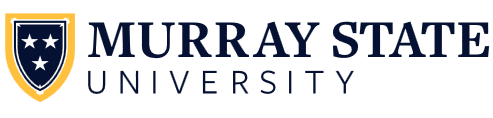 Breathitt Veterinary Center Poultry Physical Examination FormPO Box 2000  101 MSU Drive Hopkinsville, KY 42241-2000  | Office: 270-886-3959  |  Fax: 270-886-4295 |  http://breathitt.murraystate.edu                                                   		7/19 BH                      Owner Last NameType of Bird/Bird InformationSignalment Body SystemCommon Observations/SignsNotesGeneral Health Bright, alert, responsiveLethargic, Drooping wings, Ruffled feathersBody Score ConditionObvious health problems noted      Swollen Head      Traumatic Wounds      Unable to walk/Splayed legs      OtherVisionIntegumentaryUlcerations/Crusts/Nodules/Scabs        Special areas of consideration:       Head/Mouth       Bottom of foot Traumatic Wounds/ExcoriationsBreeding Injury (back/sides, head/neck/comb)Loss of feathering/Molting/Poor featheringExternal Parasites – visible/microscopicRespiratory Swollen head/sinusesSnicking (sneezing)/Coughing        Mucus/blood present Respiratory Difficulty         Extended neck/open mouthRespiratory sounds (gurgling/rales)Vocalization (raspy/loss of sound)GastrointestinalAbdominalMouth lesions – location, descriptionAbnormal Droppings (see Dropping Condition Chart)        Increased fluid, blood, foam, colorAscitesPeripheralNeuro/Muscularand Skeletal Abnormal gait or stance        Paralysis versus painful ambulation        Legs Splayed (different directions)        Sitting on Rear        Joint evaluation – swelling of Joint/tendons         Swelling of foot Central Nervous SystemTremorsTwisting of neckHead positionCurling of toesParalysis